Работа по правовому обучению членов профсоюза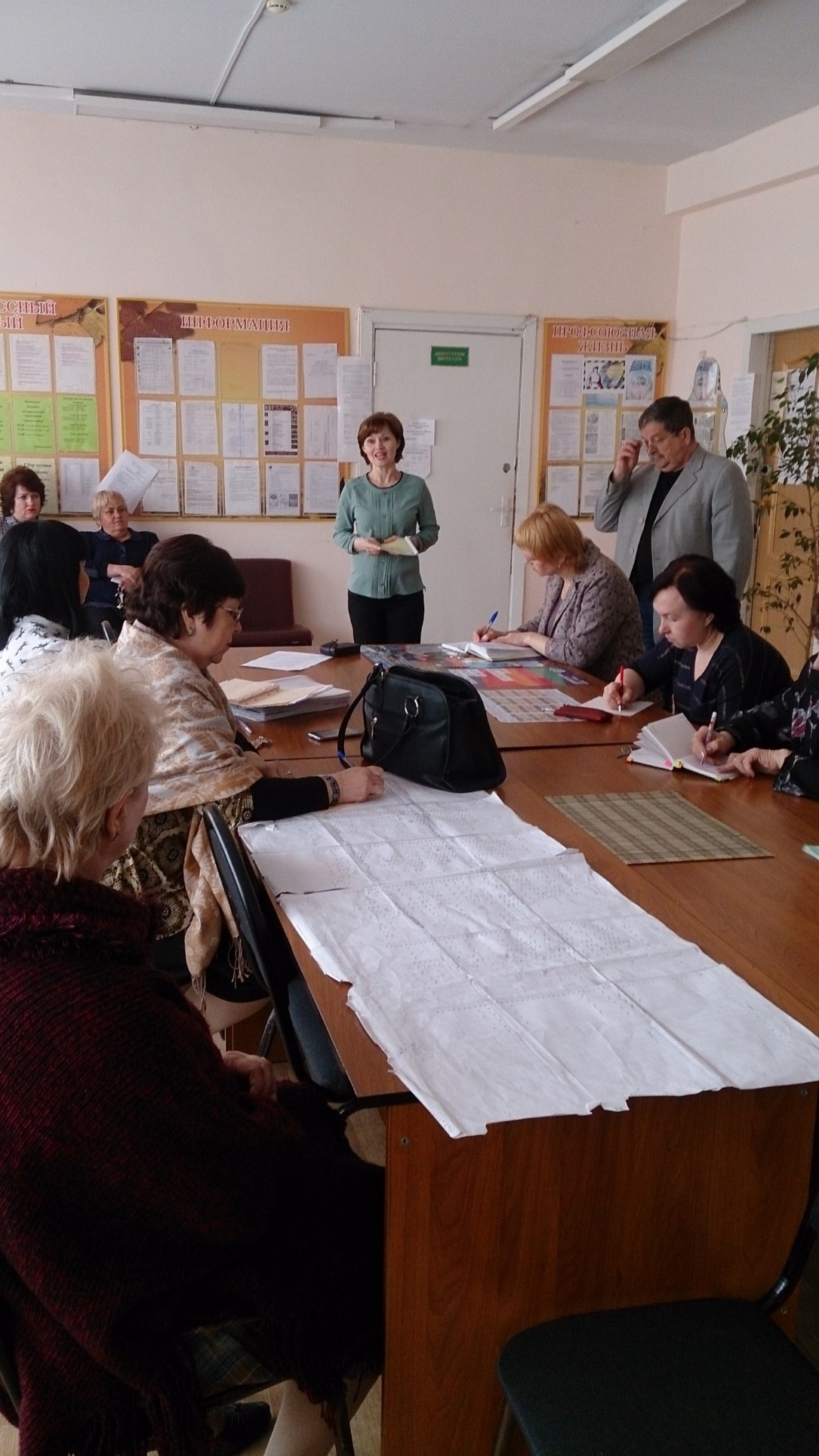 Мы за достойную работу, зарплату, жизнь 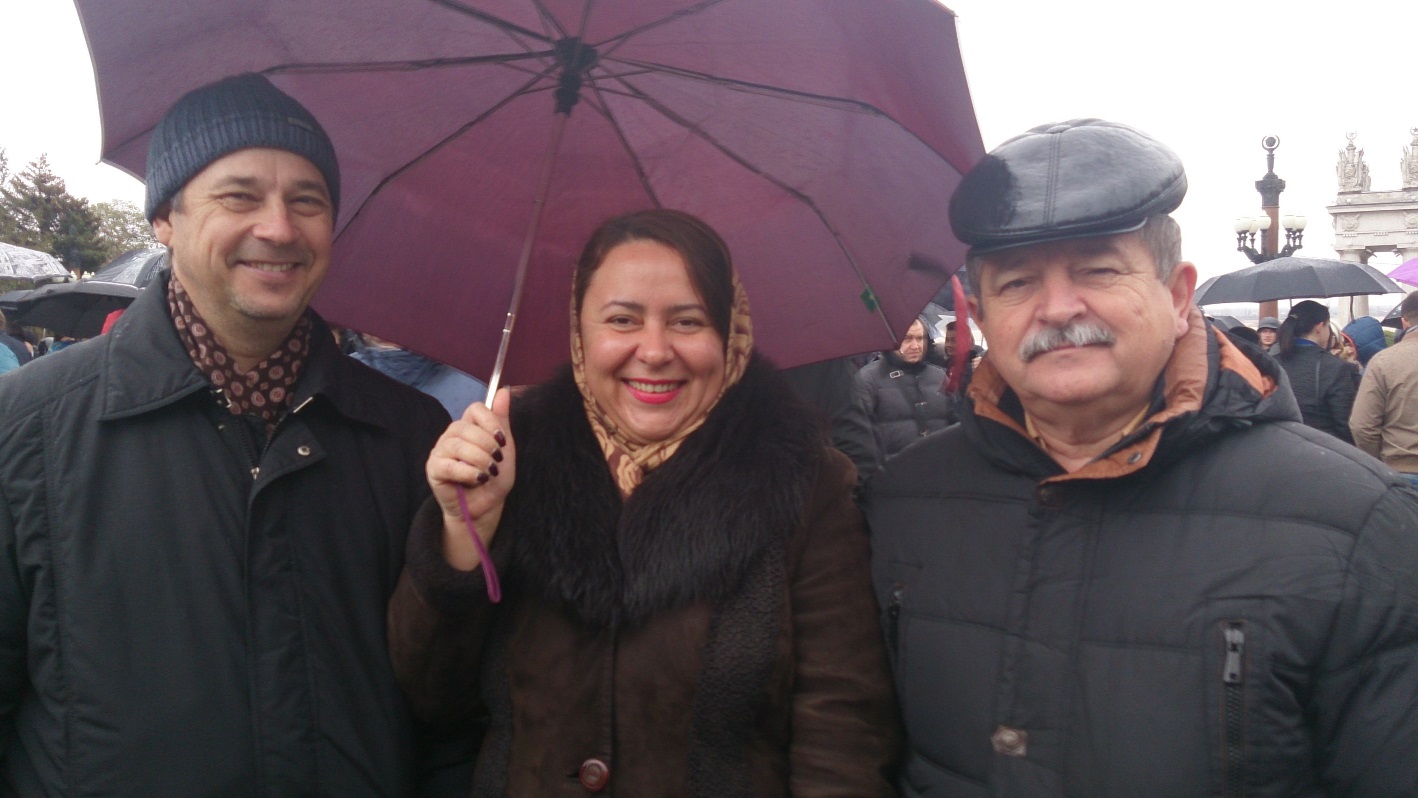 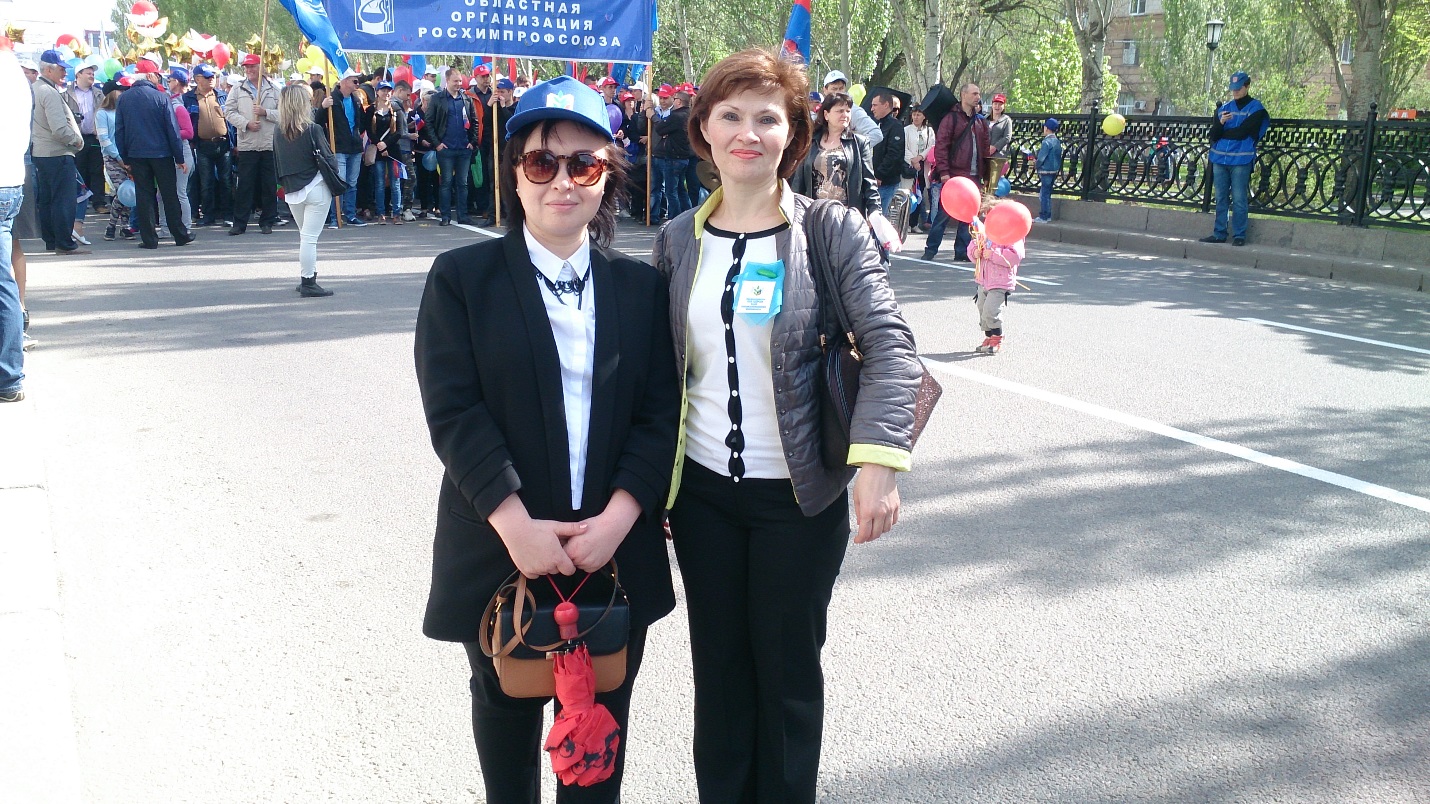 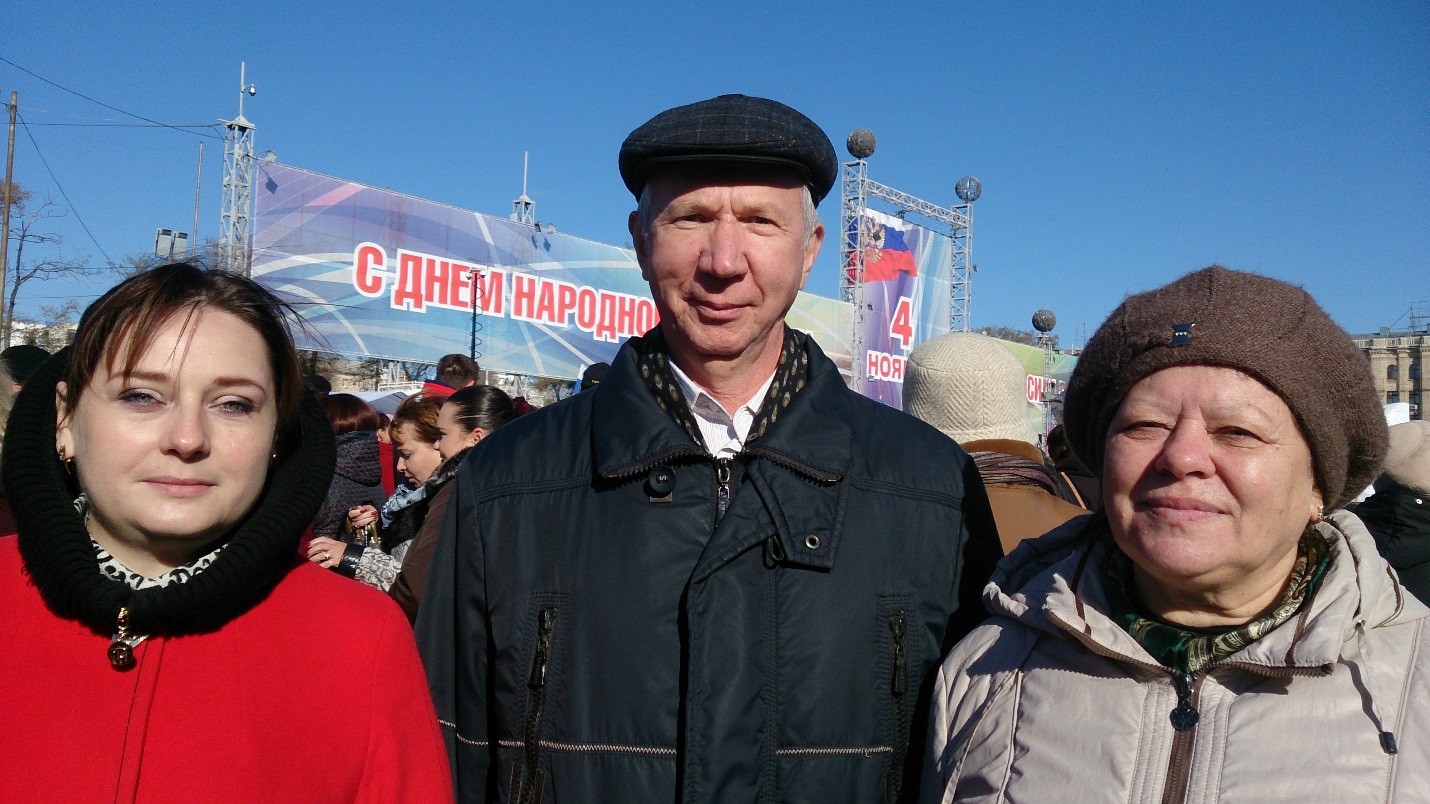 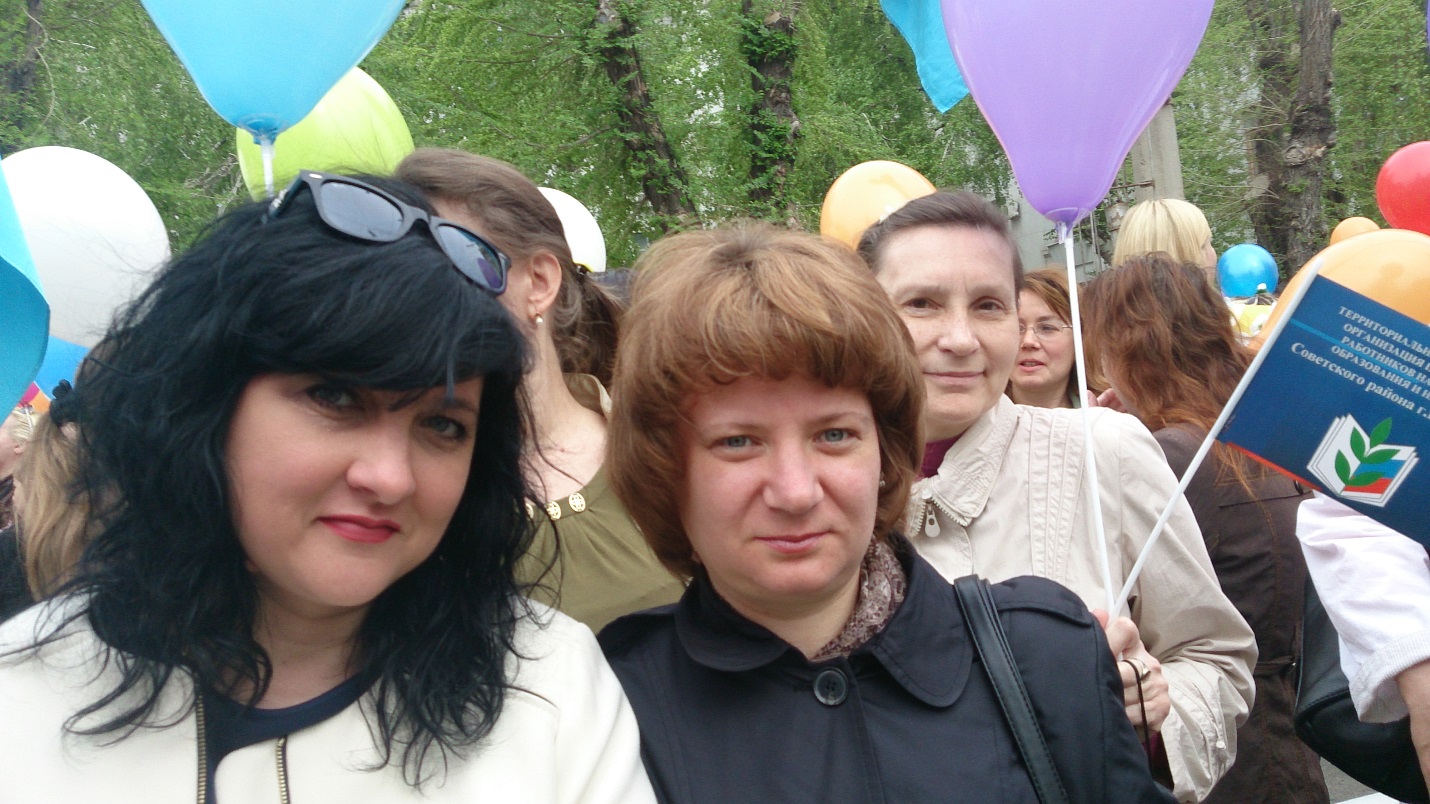 Акция в поддержку Крыма «Мы вместе»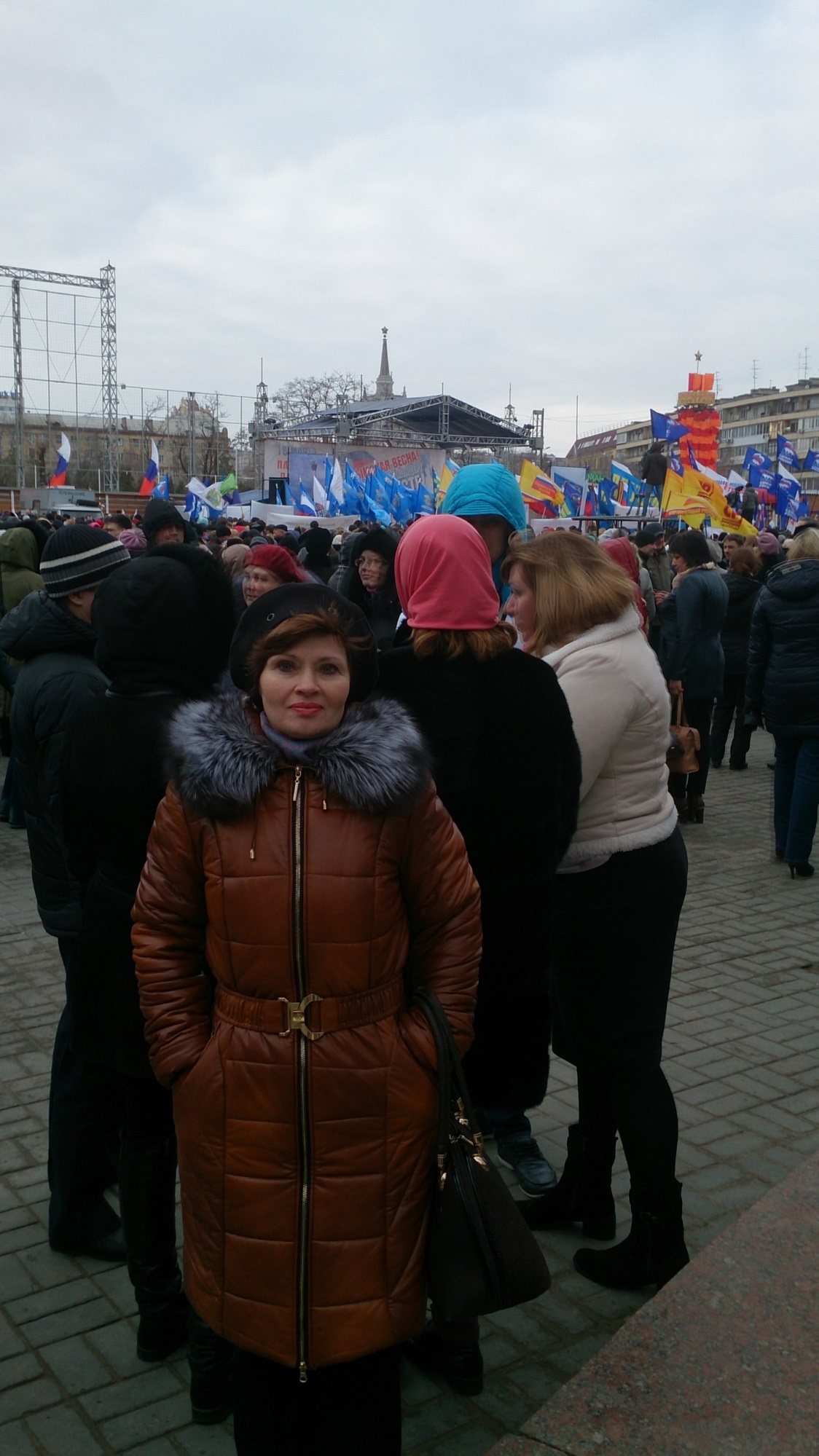 Благотворительный концерт в поддержку жителей, пострадавших от взрыва дома напр. Университетский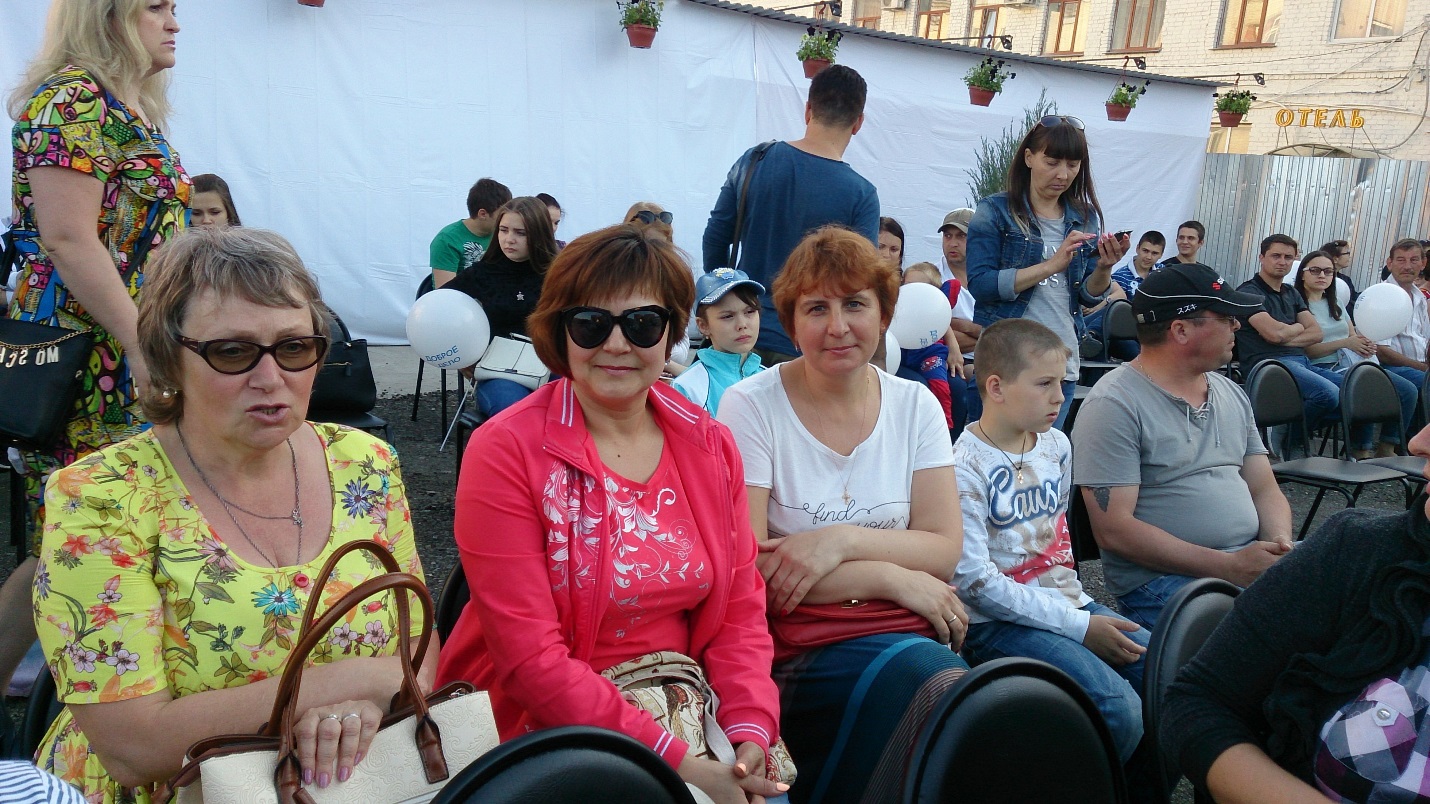 Кто хорошо отдыхает, тот хорошо работает.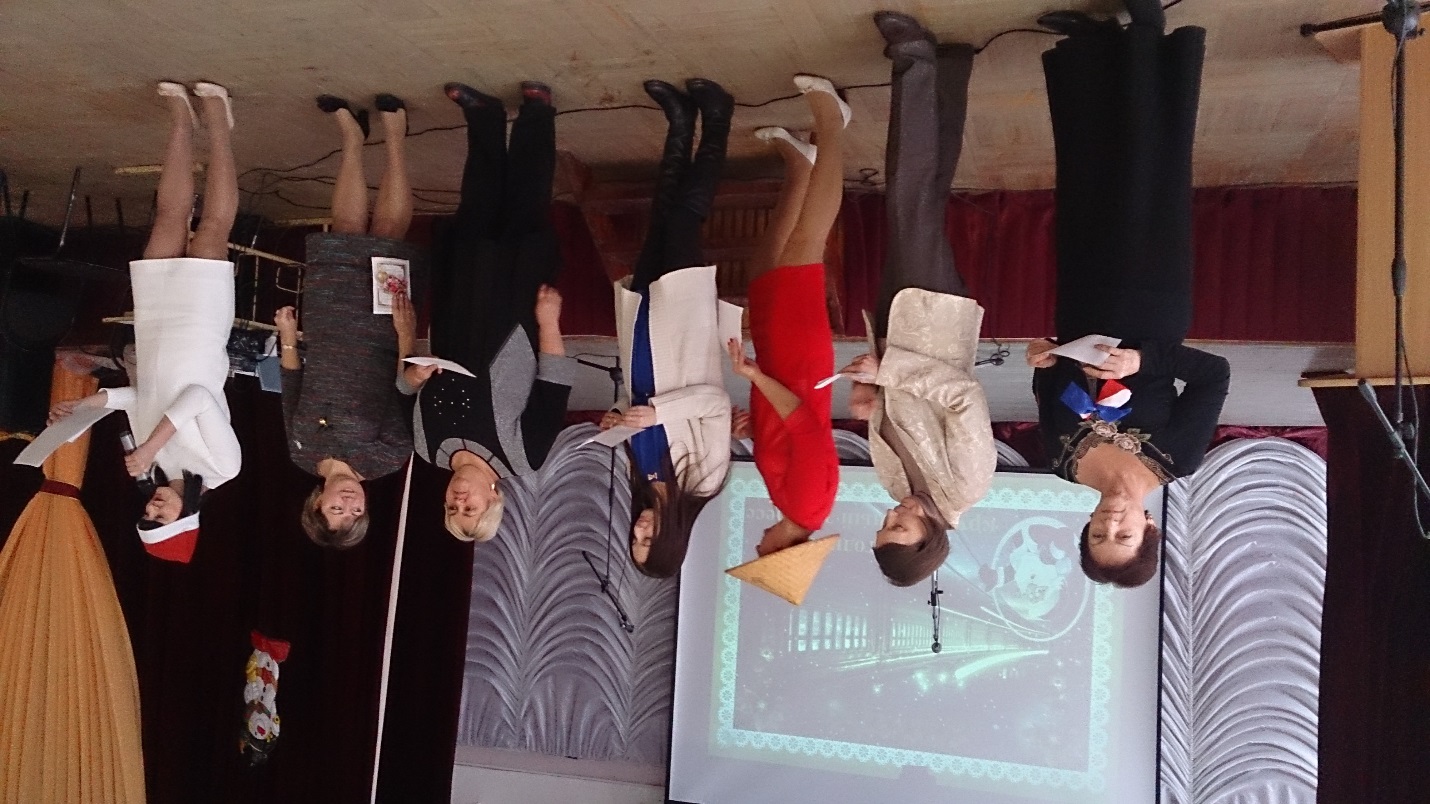 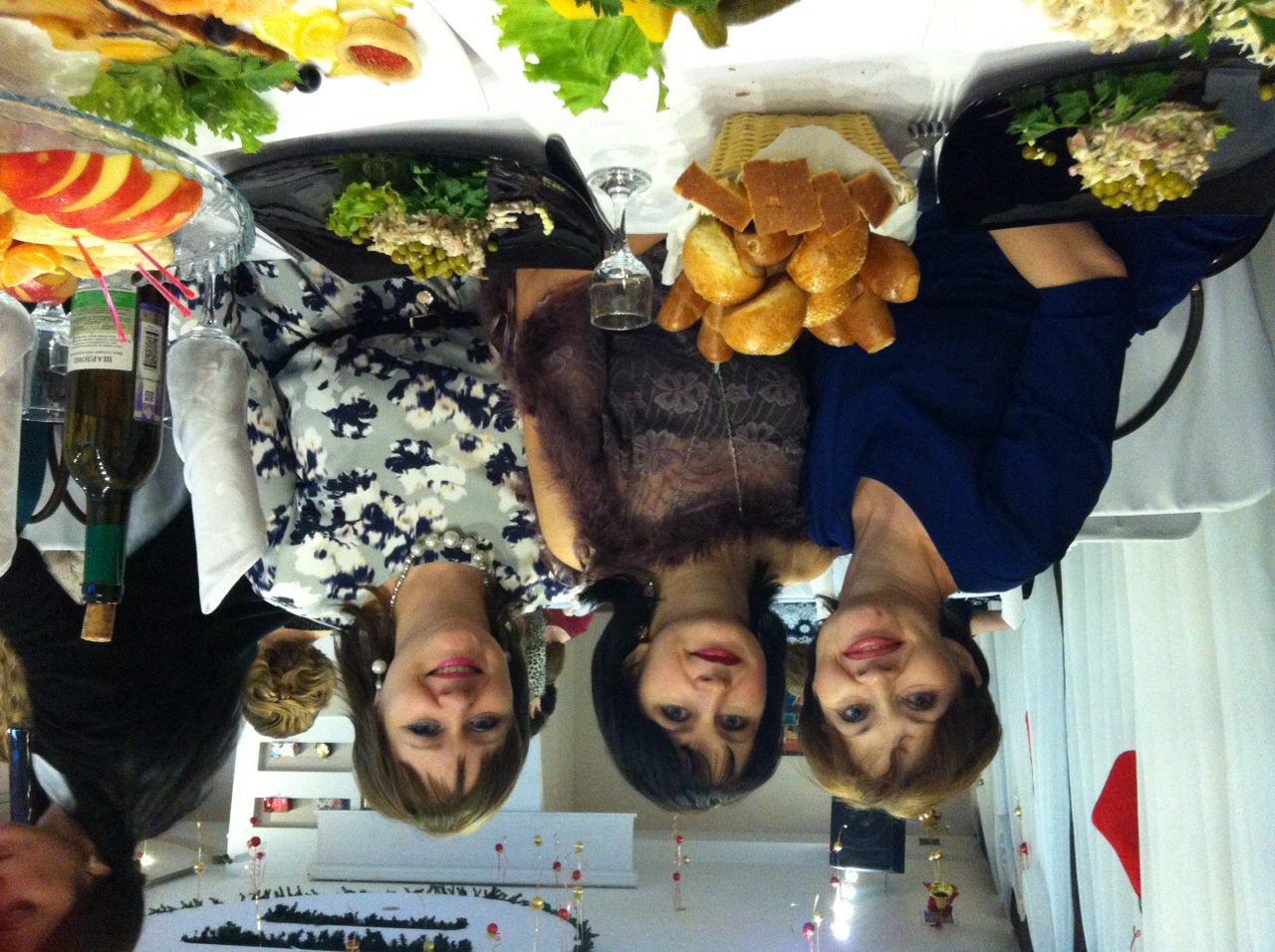 23 февраля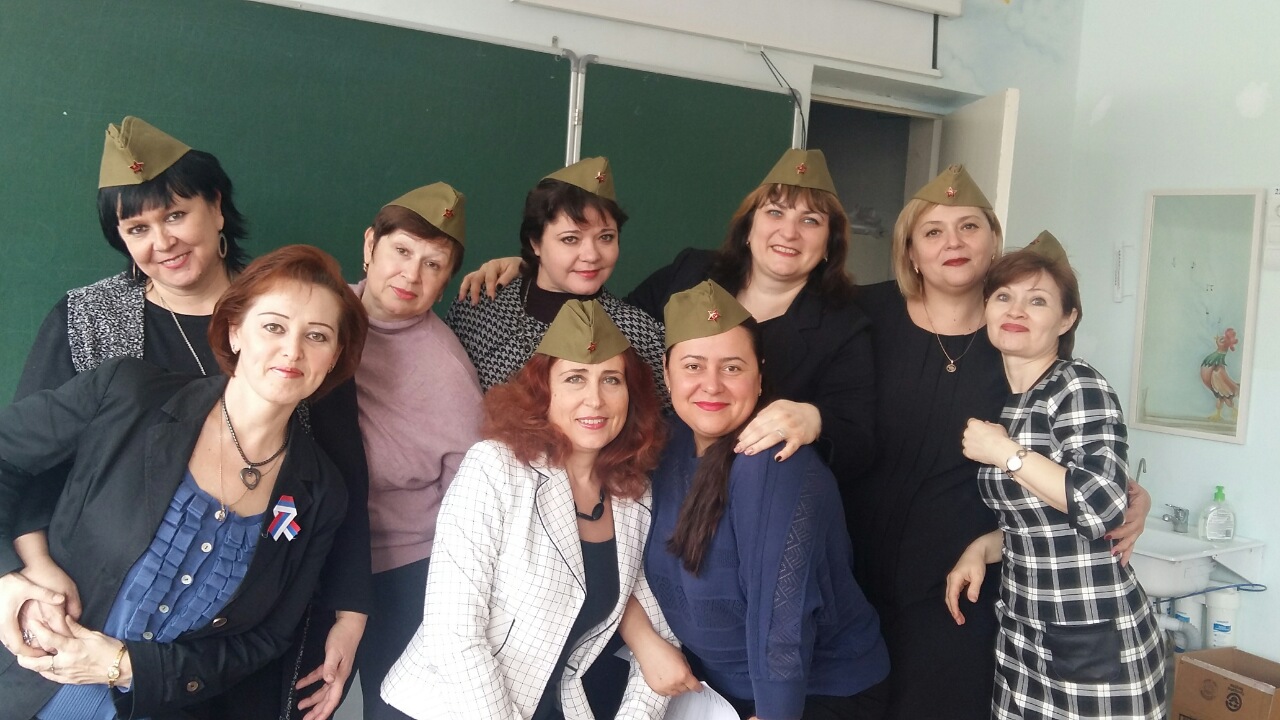 Посещение музея парусников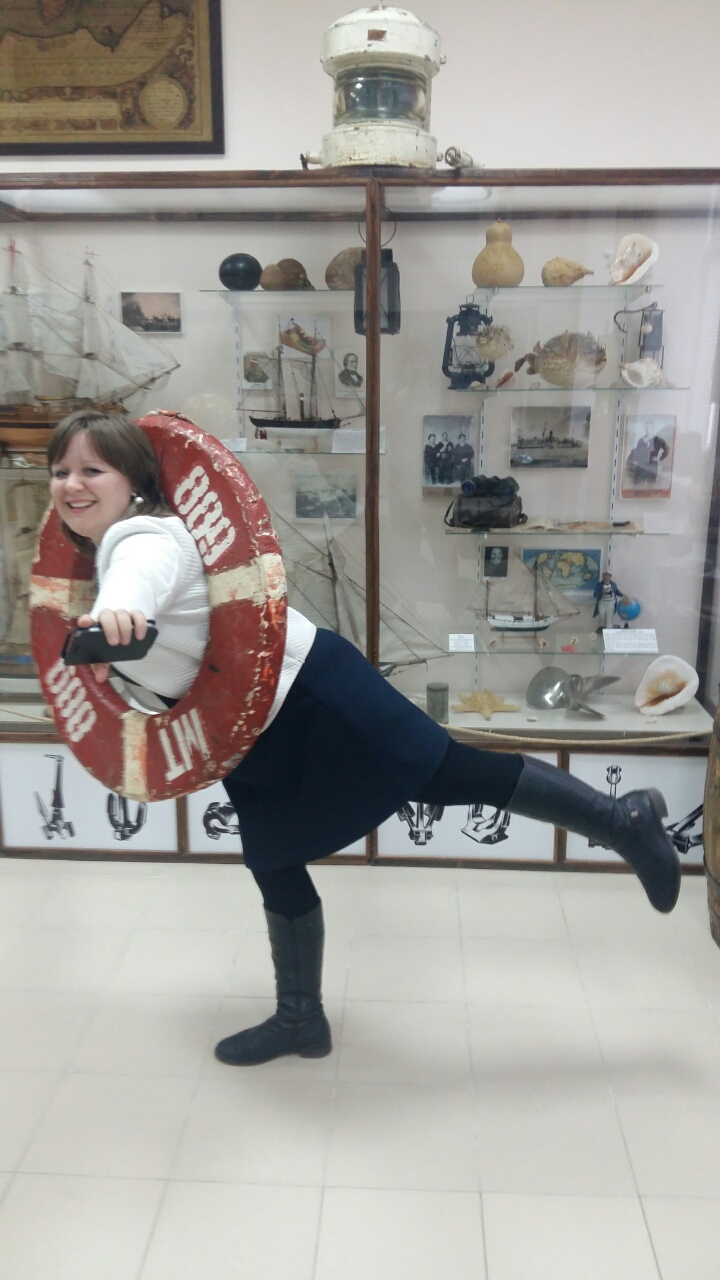 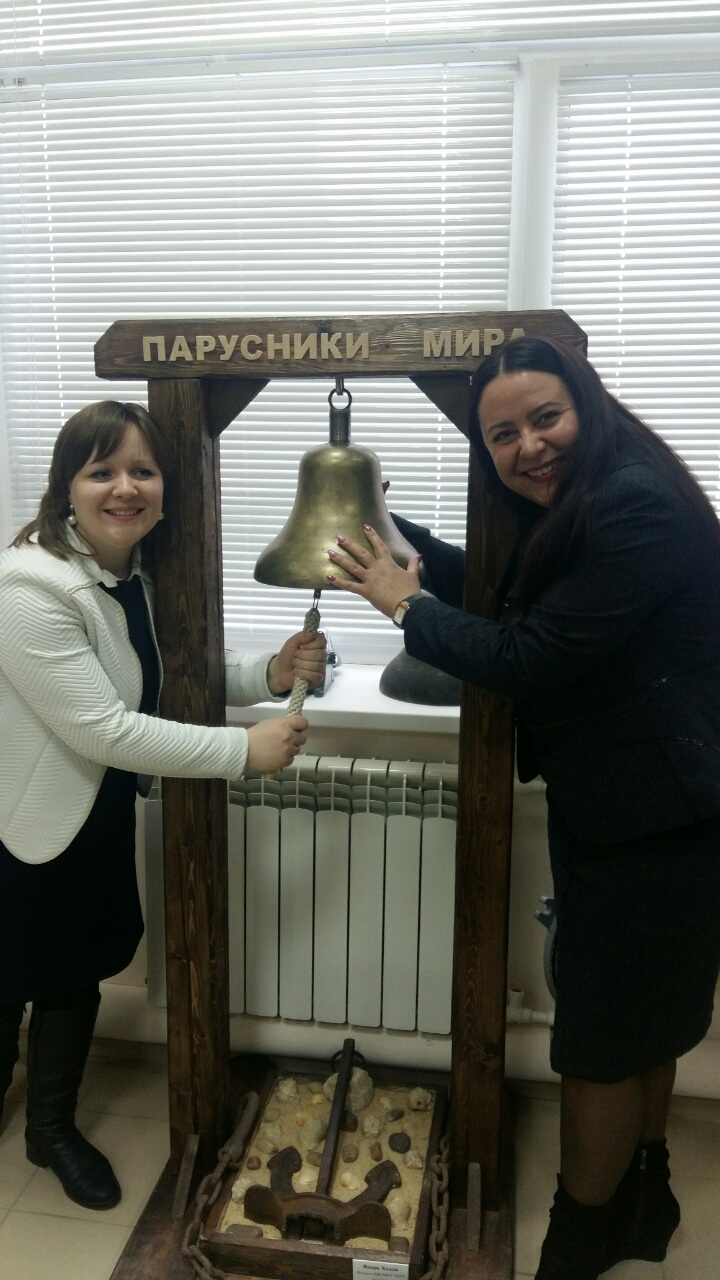 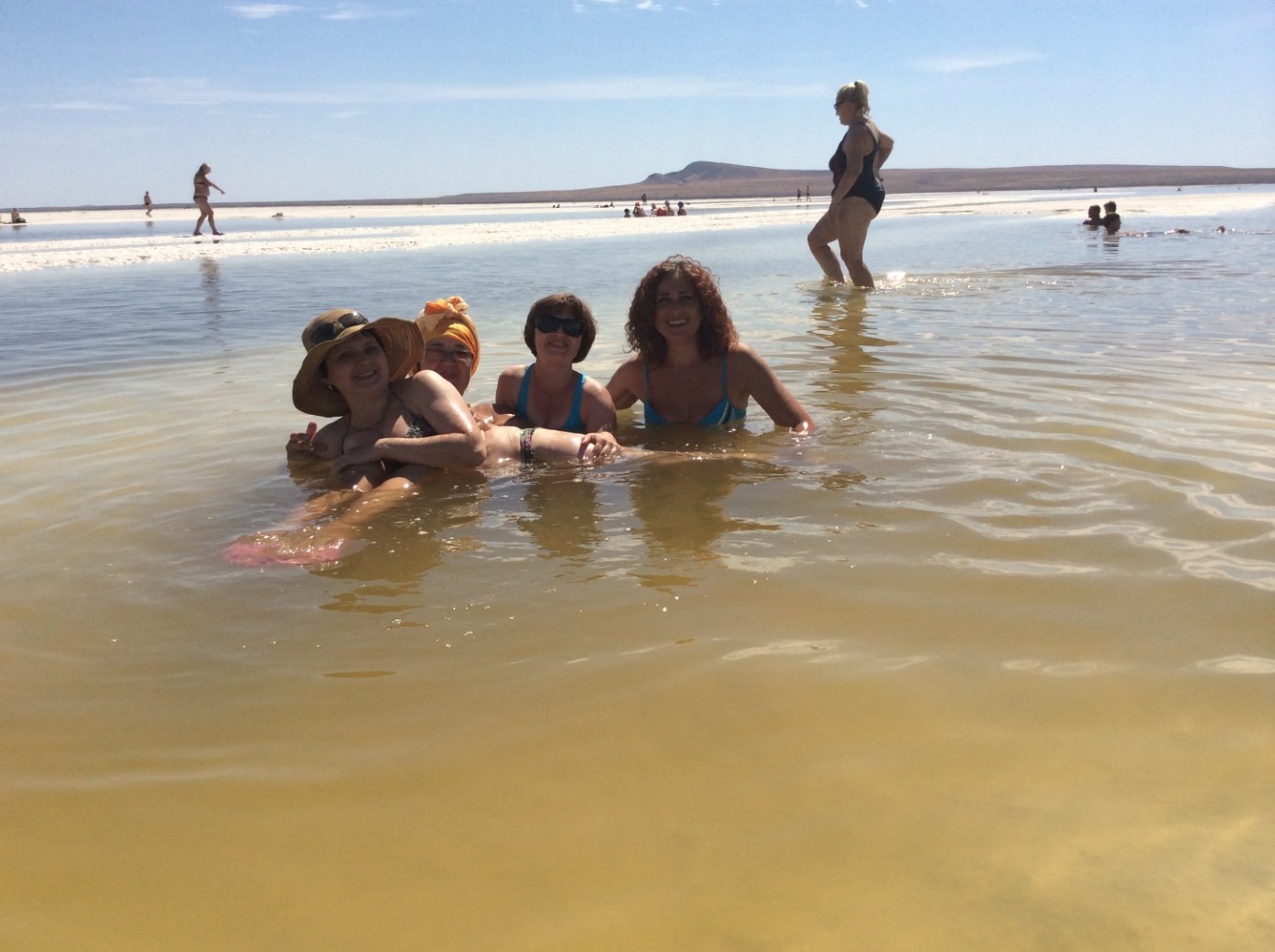 Фольклорный ансамбль педагогов МОУ СШ №54 «Здравушка»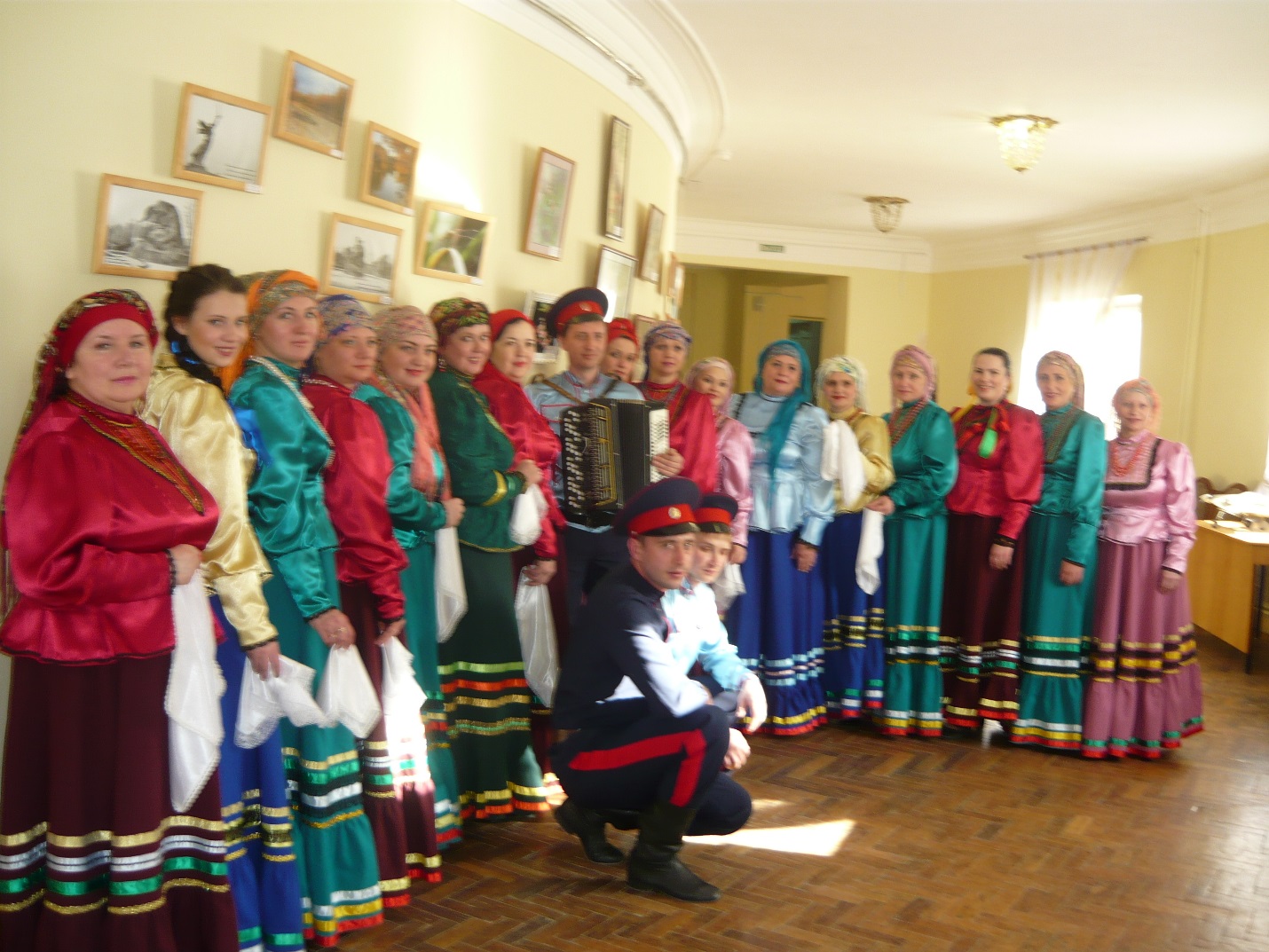 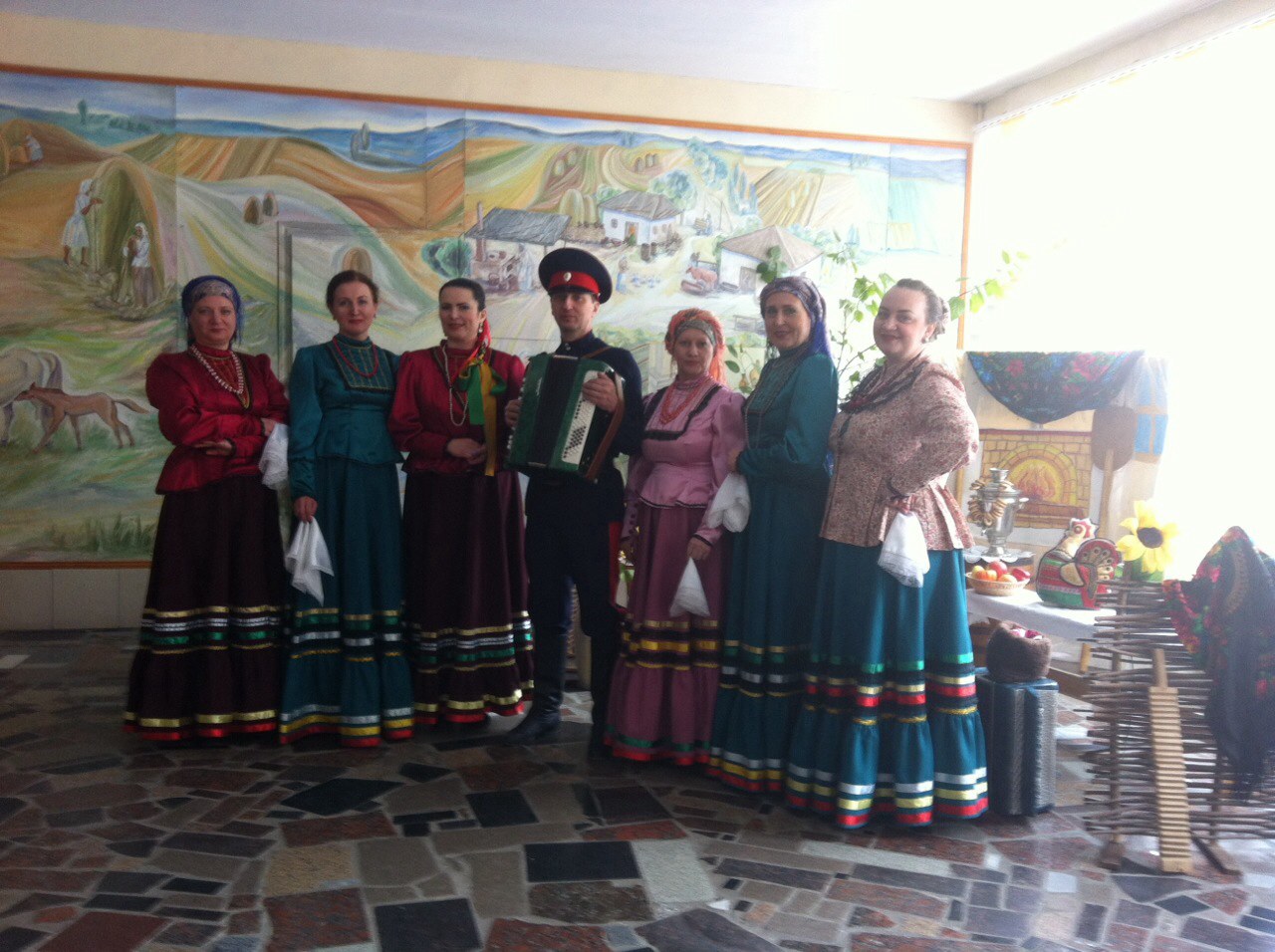 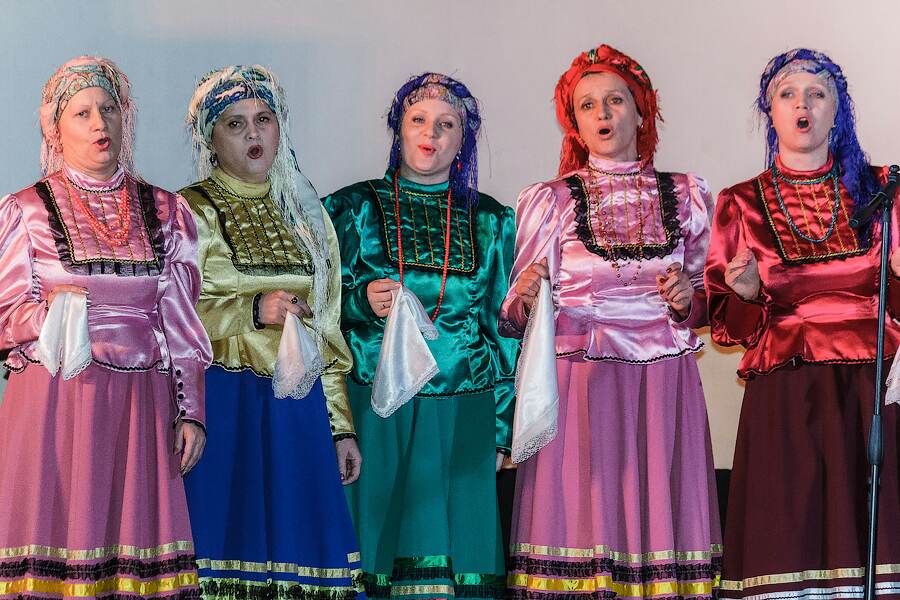 Если  школа скажет:   «Надо». Профсоюз ответит: «Есть!»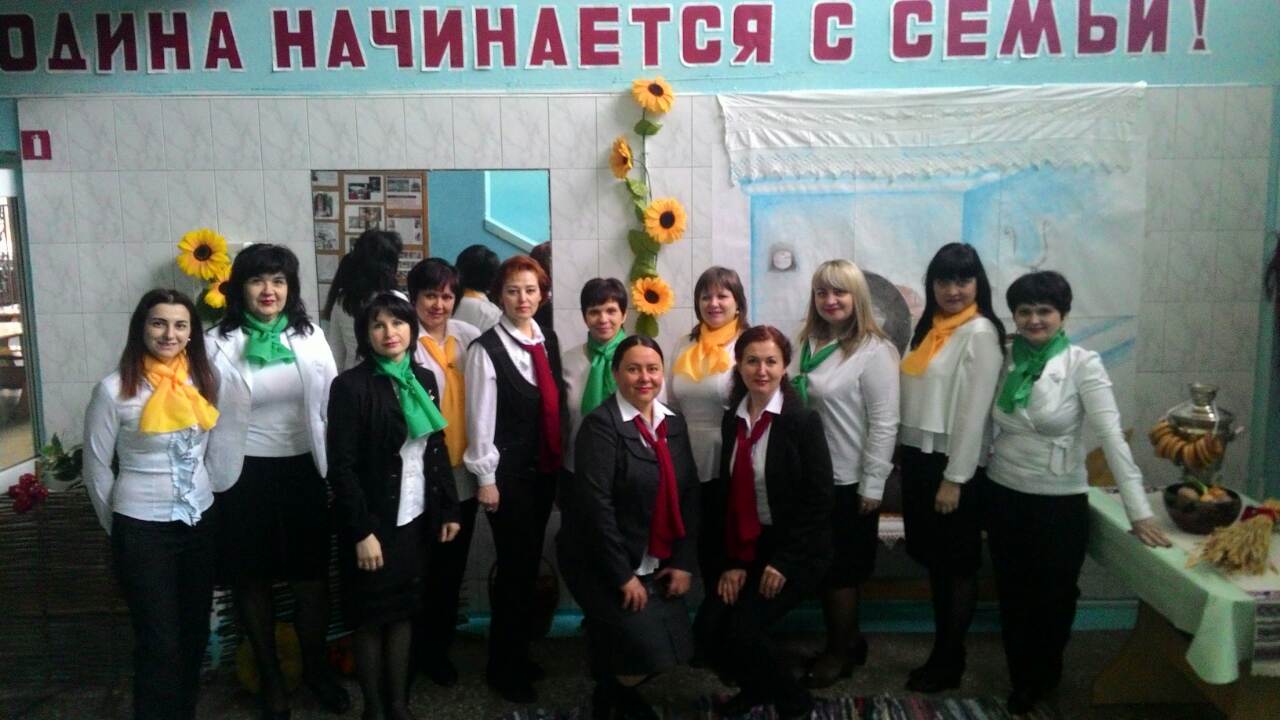 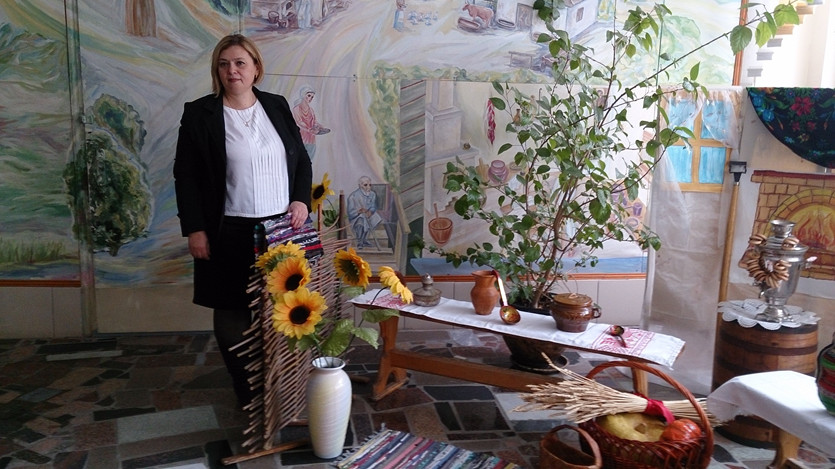 Подготовка и проведение мероприятий районного, городского, областного уровней на базе МОУ СШ №54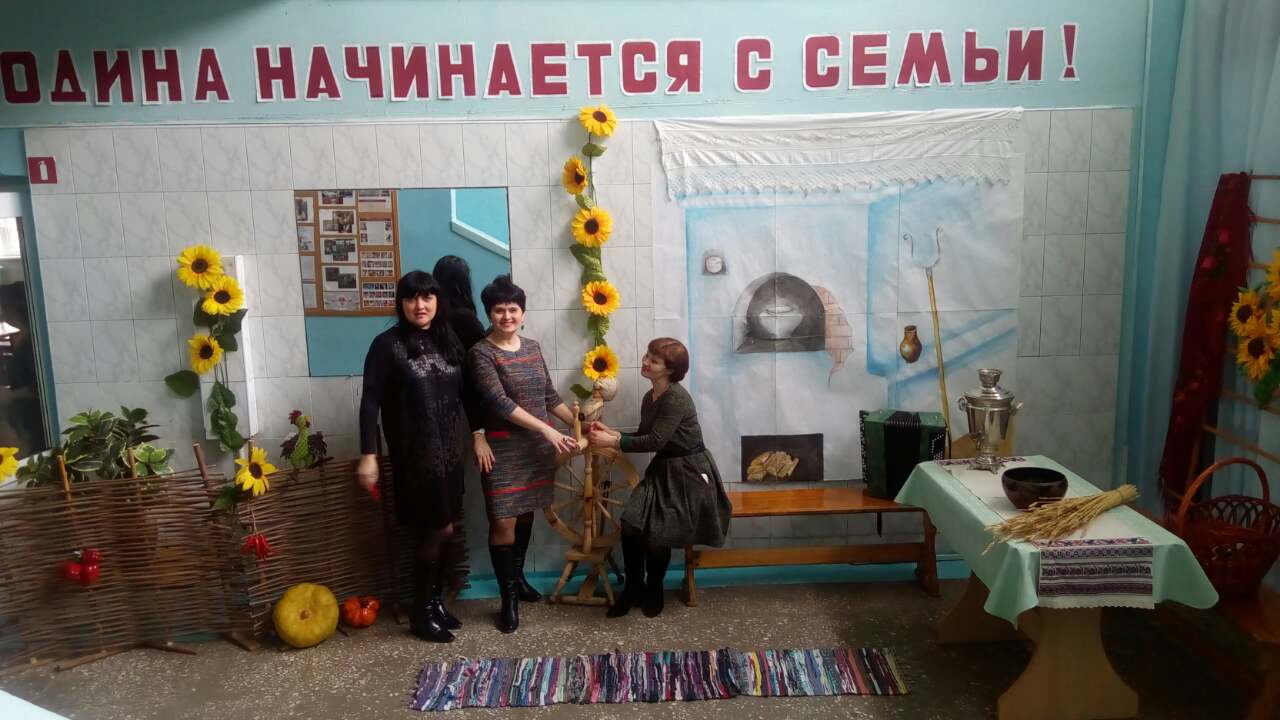 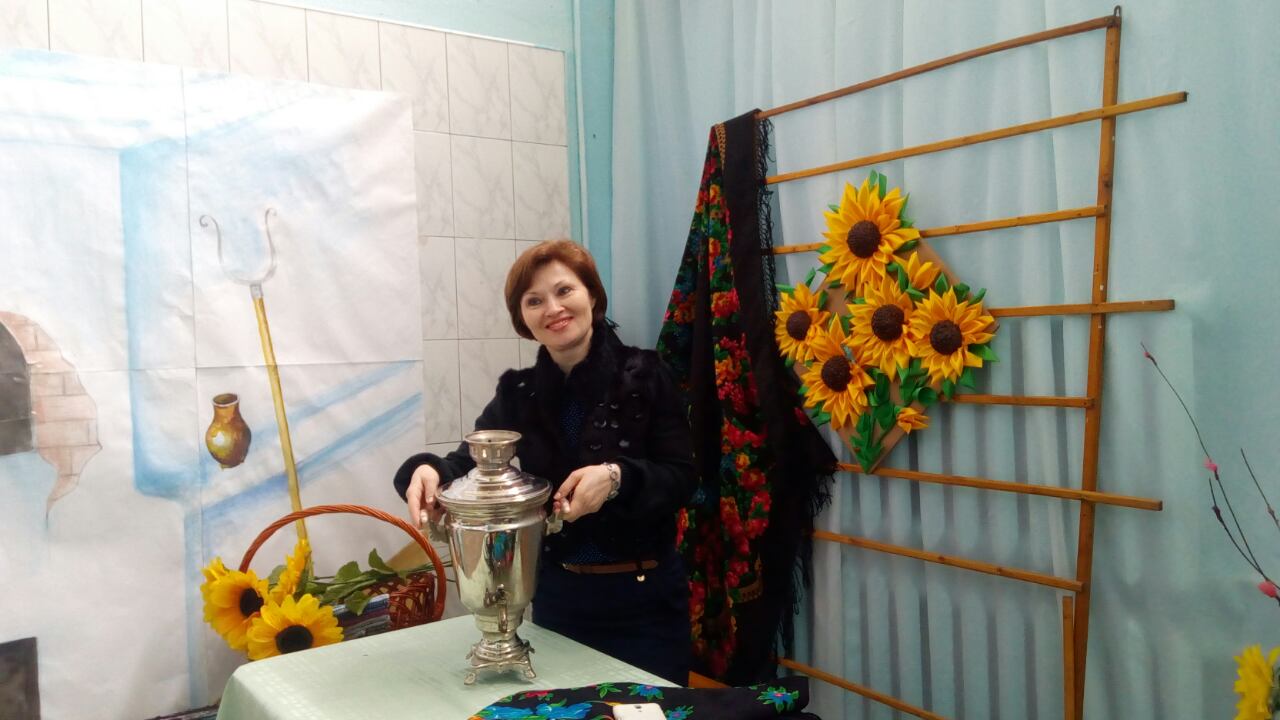 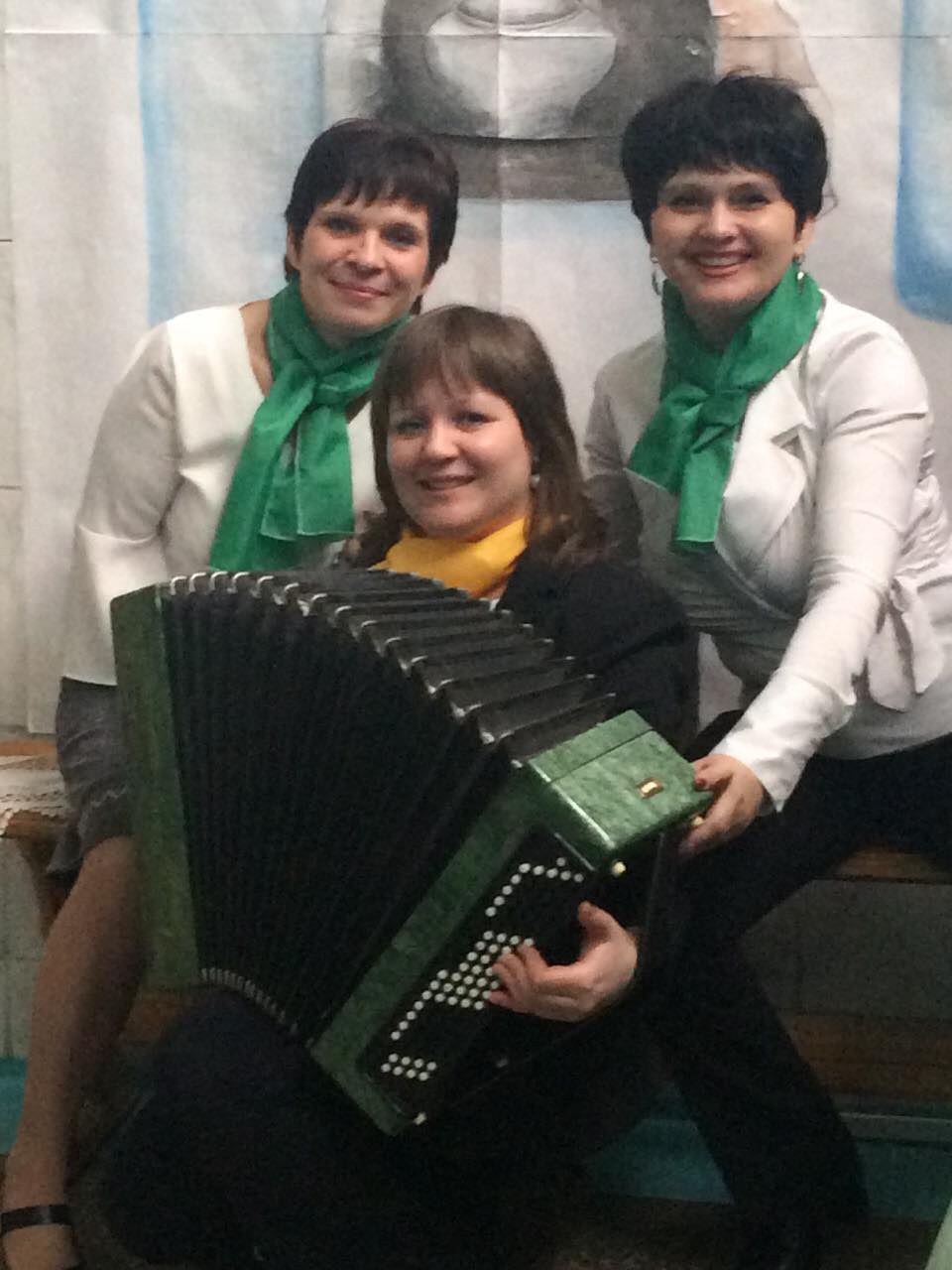 Шевелёва Н.С. победитель конкурса «Славная казачка» в номинации «Лучшая певунья»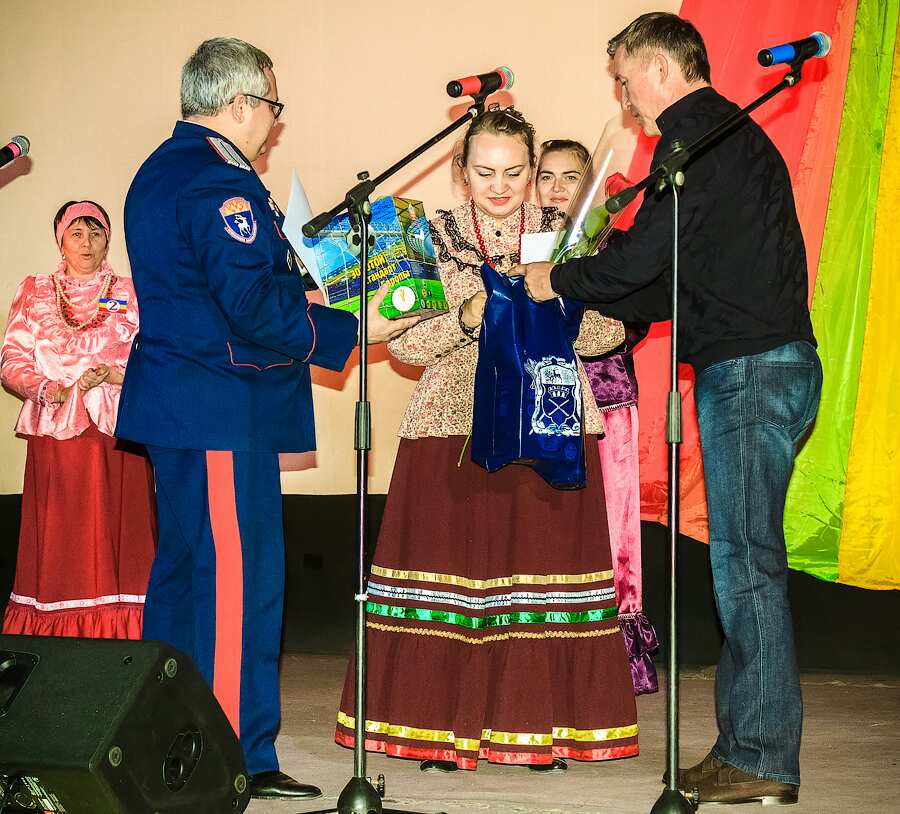 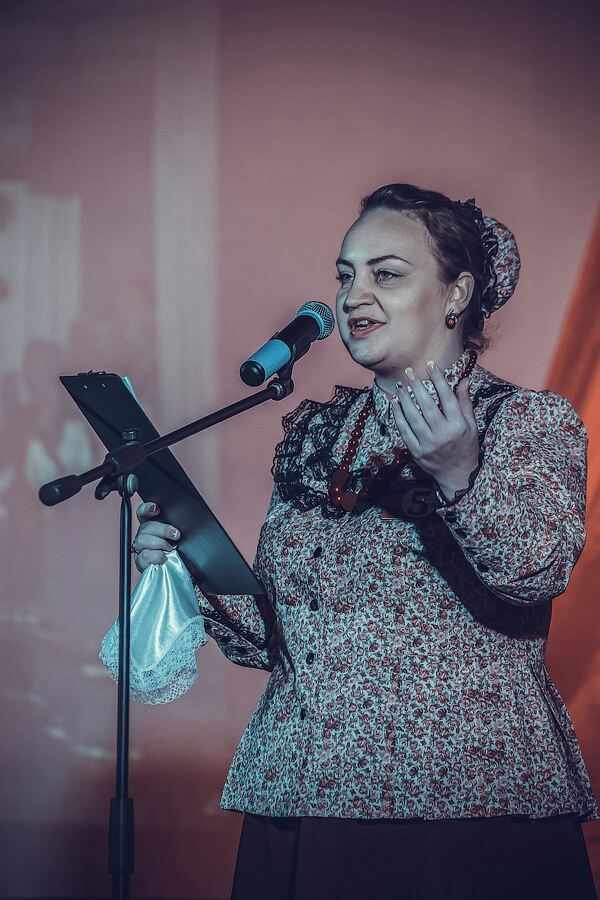 Помощь и поддержку Шевелёвой Н.С.  в конкурсе оказывали члены коллектива и директор МОУ СШ №54 Белибихина Н.А.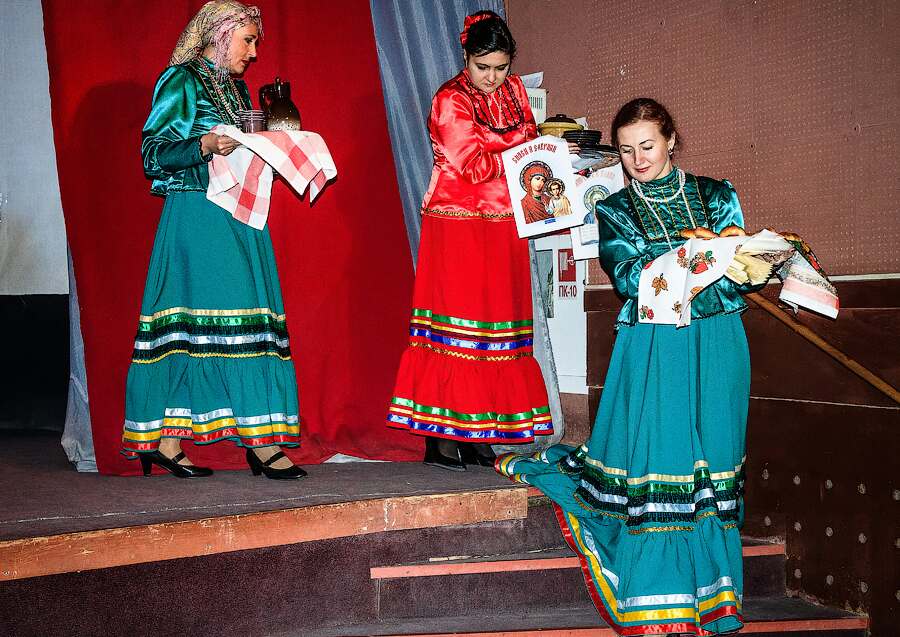 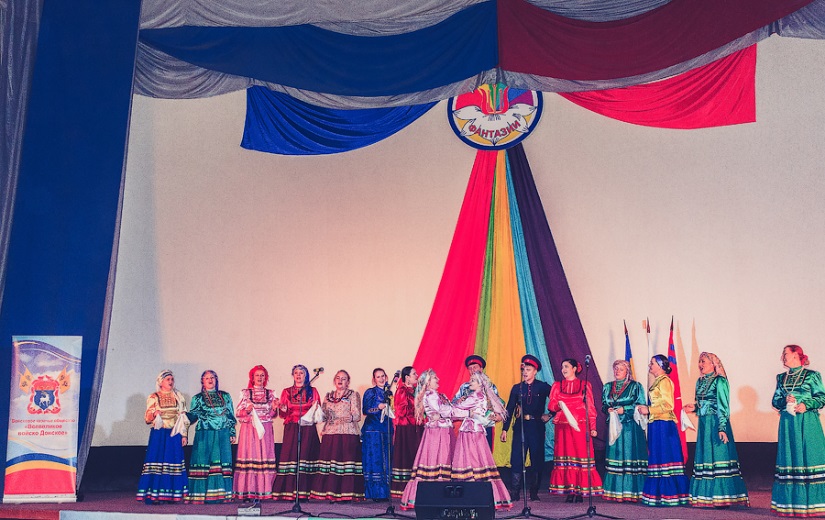 Наша молодёжь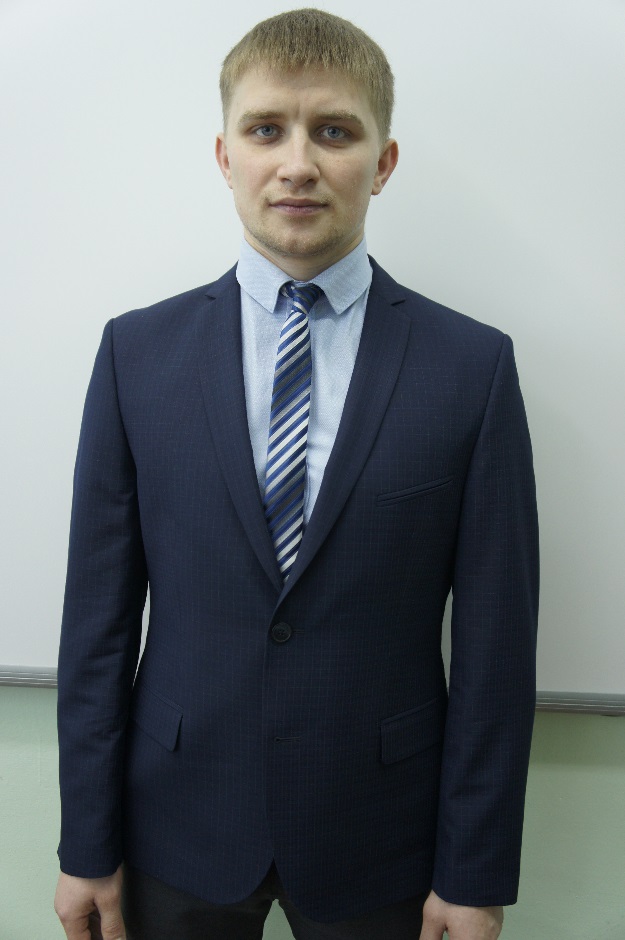 районный конкурс «Педагогический дебют» 2016г.      Мишаткин С.Ф. -1 место2015 г.   Воробьёва М.В. – 3 место